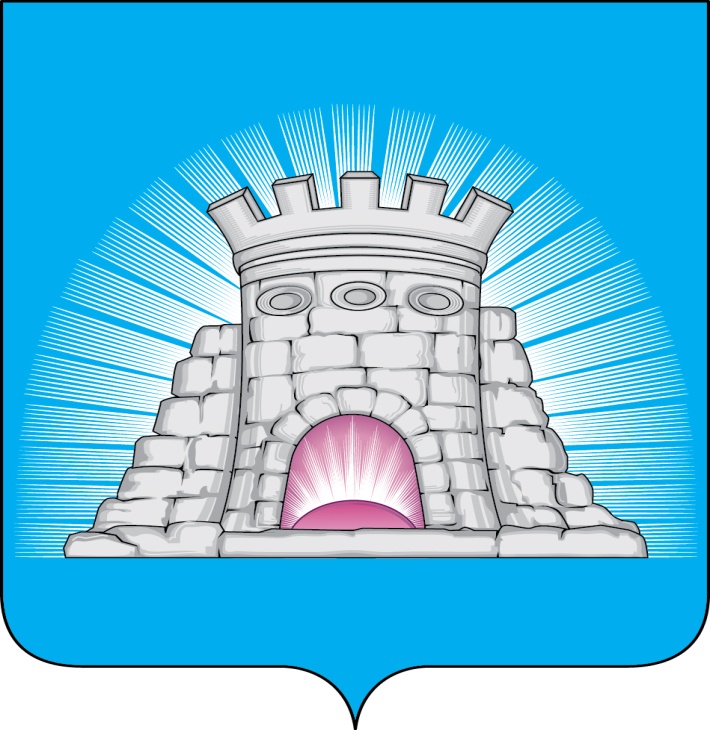                           П О С Т А Н О В Л Е Н И Е10.08.2023  №  1206/8г. ЗарайскО создании комиссии по оценке показателейдеятельности администрации городского округа Зарайск Московской области для участия в смотре-конкурсе на звание «Лучший орган местного самоуправления муниципальногообразования Московской области в сфере обеспечения безопасности жизнедеятельности населения»	В целях повышения эффективности мероприятий по защите населения и территорий от чрезвычайных ситуаций, гражданской обороне, обеспечению пожарной безопасности и безопасности людей на водных объектах, определения лучшего органа местного самоуправления Московской области в сфере обеспечения безопасности жизнедеятельности населения П О С Т А Н О В Л Я Ю:Для оценки показателей деятельности администрации городского округа Зарайск Московской области для участия в смотре-конкурсе на звание «Лучший орган местного самоуправления муниципального образования Московской области в сфере обеспечения безопасности жизнедеятельности населения» создать комиссию в составе:   Москалев Сергей Викторович – заместитель главы администрации городского округа Зарайск (председатель комиссии).Члены комиссии:Простоквашин Александр Александрович – заместитель главы администрации городского округа Зарайск.Гулькина Раиса Дмитриевна – заместитель главы администрации городского округа Зарайск.Гребенников Владимир Владимирович – начальник отдела по ГО, ЧС и АТД администрации городского округа Зарайск.												011569Резкин Сергей Алексеевич –  заместитель начальника территориального управления  № 12 ГКУ МО «Мособлпожспас» (по согласованию);Шотин Дмитрий Владимирович – начальник ОНД и ПР по городскому округу Зарайск УНД и ПР ГУ МЧС России по Московской области (по согласованию).	Кузьмин Виталий Александрович – старший инспектор отдела по делам ГО, ЧС и АТД администрации городского округа Зарайск.	4. Старшему инспектору отдела по делам ГО, ЧС и АТД администрации городского округа Зарайск Кузьмину В.А. до 29.08.2023 представить секретарю комиссии Главного управления МЧС России по Московской области по определению лучших органов местного самоуправления муниципальных образований в сфере обеспечения безопасности жизнедеятельности населения Московской области (через ГАСУ МО Конструктор форм) заполненную оценочную ведомость (прилагается), фотоматериалы, справку о деятельности муниципального образования городской округ Зарайск Московской области в области гражданской обороны, защиты населения и территории от чрезвычайных ситуаций, обеспечения пожарной безопасности людей на водных объектах.5. Настоящее постановление разместить на официальном сайте администрации городского округа Зарайск Московской области в сети Интернет.Глава городского округа Зарайск В.А. ПетрущенкоВерноГлавный специалист отдела кадровой работы и муниципальной службы                                                  И.Б. Парамонова 10.08.2023Разослано: в дело, Москалеву С.В., Простоквашину А.А., Гулькиной Р.Д., Шотину Д.В., Резкину С.А., отделу по ГО, ЧС и АТД, СВ со СМИ, прокуратуре.В.А. Кузьмин662-55-37                                                                                                  Приложение             							                             к постановлению главы            							                             городского округа Зарайск             							                             Московской области           							                                         от 10.08.2023 № 1206/8ОЦЕНОЧНАЯ ВЕДОМОСТЬ_____________________(наименование городского округа)Председатель комиссии: 			подпись			ФИОЗаместитель председателя Комиссии: 	подпись			ФИОЧлены Комиссии:					подпись			ФИО№ п/пНаименование критерияКоличество балловРеализация основ государственной политики в области гражданской обороныРеализация основ государственной политики в области защиты населения и территорий от чрезвычайных ситуацийОрганизация планирования мероприятий в области гражданской обороны, предупреждения и ликвидации чрезвычайных ситуаций, обеспечения пожарной безопасности и безопасности людей на водных объектах на 2023 годСоздание (назначение) в администрации ОМСУ структурного подразделения (муниципальных служащих, работников), уполномоченного (ых) на решение задач в области ГОЧСПланирование мероприятий по гражданской оборонеСоздание и содержание в целях гражданской обороны запасов материально-технических, продовольственных, медицинских и иных средствСостояние готовности защитных сооружений гражданской обороныСоздание и организация деятельности Комиссии по ПУФ муниципального образования Московской области (далее – КПУФ ОМСУ)Организация проведения мероприятий по световой маскировке и другим видам маскировкиОрганизация проведения мероприятий по срочному захоронению трупов в военное времяОрганизация проведения мероприятий по обнаружению и обозначению районов, подвергшихся радиоактивному, химическому, биологическому или иному заражению.Организация и осуществление эвакуационных мероприятийСоздание и организация деятельности эвакуационной комиссии муниципального образования Московской области (далее - Комиссия)Организация подготовки населения в области гражданской обороны и защиты от чрезвычайных ситуаций:Наличие курсов гражданской обороны муниципальных образованийНаличие учебно-консультационных пунктов по гражданской обороне и защите от чрезвычайных ситуацийПредставление в Главное управление МЧС России по Московской области донесений об организации и итогах подготовки населения в области ГО и ЗНТ ЧС, в том числе подготовки молодежи по основам безопасности жизнедеятельностиВыполнение плана комплектования УМЦ ГКУ МО «Специальный центр «Звенигород»Патриотическое воспитание подрастающего поколения:Организация и проведение среди обучающихся образовательных учреждений муниципального образования Московского областного слета-соревнования Всероссийского детско-юношеского общественного движения «Школа безопасности» (далее – соревнования «Школа безопасности»)Организация и проведение среди обучающихся образовательных учреждений муниципального образования школьного и муниципального этапов соревнований «Дружина Юных Пожарных»Организация планирования действий по предупреждению и ликвидации чрезвычайных ситуаций на территории муниципального образования Московской области.Создание и организация деятельности Комиссии по предупреждению и ликвидации чрезвычайных ситуаций и обеспечению пожарной безопасности муниципального образования Московской области (далее – КЧСиОПБ).Исполнение решений заседаний Комиссии по предупреждению и ликвидации чрезвычайных ситуаций и обеспечению пожарной безопасности Московской областиРазработка паспорта безопасности муниципального образования Московской областиПланирование организации первоочередного жизнеобеспечения населения муниципального образования Московской области, пострадавшего при возникновении чрезвычайных ситуаций     (далее – План ЖОН).Организация работы пунктов временного размещения населения (далее – ПВР), расположенных на территории муниципального образования Московской области.Обеспечение безопасности и снижения количества бесхозяйных гидротехнических сооружений на территории муниципального образования Московской областиОбеспечение безопасности по работе организаций с нефтепродуктамиСоздание финансовых ресурсов для предупреждения и ликвидации чрезвычайных ситуацийСоздание материальных ресурсов для предупреждения и ликвидации чрезвычайных ситуацийСбор и представление донесений о создании, хранении, использовании и восполнении резервов материальных ресурсовРеализация своих полномочий по созданию и поддержанию в постоянной готовности систем оповещения населенияУчастие в штабных тренировках с муниципальными образованиями Московской области, проводимы под руководством Главного управления МЧС России 
по Московской областиОрганизационно (штатная) структура по категории ЕДДС требованию ГОСТ Р 22.7.01-2021Количество пожаров, погибших и травмированныхПривлечение 
к административной ответственности органов местного самоуправления.Установка и содержание автономных дымовых пожарных извещателейРазработка и осуществление мероприятий по обеспечению пожарной безопасностиОрганизация обучения населения мерам пожарной безопасности и осуществление пропаганды в области пожарной безопасности, содействие распространению пожарно-технических знанийОсуществление мероприятий по обеспечению безопасности людей на водных объектах, охране их жизни и здоровьяСоздание условий для организации добровольной пожарной охраны, а также для участия граждан в обеспечении первичных мер пожарной безопасности в иных формахСоздание в целях пожаротушения условий для забора в любое время года воды из источников наружного водоснабженияПринятие мер по локализации пожара и спасению людей и имущества до прибытия подразделений Государственной противопожарной службыВключение мероприятий по обеспечению пожарной безопасности в планы, схемы и программы развития территорий поселений и городских округовСоздание, содержание и организация деятельности аварийно-спасательных служб и (или) аварийно-спасательных формирований на территории городского округа